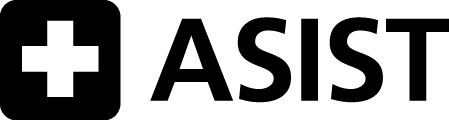 Helpers in Your Community: Is the helper  able, available and acceptable?eASIST Helpers in Your Community                           1B11.1EN2910 © 08/2013 LivingWorks Education PRINTED IN CANADA www.livingworks.net | 1CRISIS (DISTRESS) CENTER:	988 or text HELP to 741-741CRISIS (DISTRESS) CENTER:	988 or text HELP to 741-741SUICIDE PREVENTION CENTER: BATON ROUGE CRISIS INTERVENTION CENTER (800)4370303SUICIDE PREVENTION CENTER: BATON ROUGE CRISIS INTERVENTION CENTER (800)4370303TEEN LINE:                                               504-777-3273         crisis teen  text lineTEEN LINE:                                               504-777-3273         crisis teen  text lineRAPE/SEXUAL ASSAULT CENTER:                             800-656-4673RAPE/SEXUAL ASSAULT CENTER:                             800-656-4673DOMESTIC VIOLENCE HOTLINE:                                800-799-7233DOMESTIC VIOLENCE HOTLINE:                                800-799-7233SEXUAL ABUSE HOTLINE:                                            800-656-4673SEXUAL ABUSE HOTLINE:                                            800-656-4673CHILD ABUSE HOTLINE:                                               855-452-5437CHILD ABUSE HOTLINE:                                               855-452-5437POLICE: 911; AVOYELLES PARISH SHERIFF'S DEPARTMENT (318)253-4000POLICE: 911; AVOYELLES PARISH SHERIFF'S DEPARTMENT (318)253-4000PARAMEDIC EMERGENCY MEDICAL SERVICES UNIT:    911 - landline displays your exact locationPARAMEDIC EMERGENCY MEDICAL SERVICES UNIT:    911 - landline displays your exact locationMENTAL HEALTH CRISIS / RESPONSE:  318-253-7077 Avoyelles Parish Coroner will help with a mental health crisis to get patient admitted into a mental health hospital who refuses helpMENTAL HEALTH CRISIS / RESPONSE:  318-253-7077 Avoyelles Parish Coroner will help with a mental health crisis to get patient admitted into a mental health hospital who refuses helpHOSPITAL EMERGENCY SERVICES: Bunkie General 318-346-6681; Avoyelles Hosp 318-253-8611; Cabrini 318-487-1122HOSPITAL EMERGENCY SERVICES: Bunkie General 318-346-6681; Avoyelles Hosp 318-253-8611; Cabrini 318-487-1122HOMELESS SHELTERS:        HUD 318-443-0500 ext 100; Google "211" or homelessshelterdirctory.orgHOMELESS SHELTERS:        HUD 318-443-0500 ext 100; Google "211" or homelessshelterdirctory.orgYOUTH SHELTER            HUD 318-443-0500  ext 100YOUTH SHELTER            HUD 318-443-0500  ext 100MENTAL HEALTH OUTREACH CLINIC:  Caring Choices 318-253-9638MENTAL HEALTH OUTREACH CLINIC:  Caring Choices 318-253-9638CHILDREN/YOUTH PSYCHIATRIC CLINIC:  337-363-6749 Dept of Children & Family Services    CHILDREN/YOUTH PSYCHIATRIC CLINIC:  337-363-6749 Dept of Children & Family Services    PRIVATE PRACTITIONERS: Louisiana Health Care Practitioners, LLC 1(800) 462-0742PRIVATE PRACTITIONERS: Louisiana Health Care Practitioners, LLC 1(800) 462-0742MEDICAL CLINIC / GENERAL PRACTITIONER: Christus Family Care Center (318) 240-7240 MEDICAL CLINIC / GENERAL PRACTITIONER: Christus Family Care Center (318) 240-7240 STD INFORMATION AND TESTING SITES:  800-311-3435       CDC- STD HotlineSTD INFORMATION AND TESTING SITES:  800-311-3435       CDC- STD HotlineCHILDREN’S SERVICES OFFICES: Vermillion Behav Hosp 888-524-3578; Compass 337-806-8934CHILDREN’S SERVICES OFFICES: Vermillion Behav Hosp 888-524-3578; Compass 337-806-8934STUDENT SERVICES: Avoyelles Parish School Board 318-253-5982STUDENT SERVICES: Avoyelles Parish School Board 318-253-5982CHILD CARE REFERRALS: https://childcarecenter.us/county/avoyelles_laCHILD CARE REFERRALS: https://childcarecenter.us/county/avoyelles_laPARENT TRAINING:	Avoyelles Health Unit     318-253-4528PARENT TRAINING:	Avoyelles Health Unit     318-253-4528FAMILY SUPPORT SERVICES:	     318-253-5941 Family Support Office         FAMILY SUPPORT SERVICES:	     318-253-5941 Family Support Office         SELF HELP GROUPS:       318-269-7441 Anger Management; 318-524-7825 Healing recovery group; 318-596-0312 bipolar support group; 318-225-7408 marriage counseling group                                 SELF HELP GROUPS:       318-269-7441 Anger Management; 318-524-7825 Healing recovery group; 318-596-0312 bipolar support group; 318-225-7408 marriage counseling group                                 SUBSTANCE ABUSE COUNSELING: Edgefield Recovery Center 318-279-2751SUBSTANCE ABUSE COUNSELING: Edgefield Recovery Center 318-279-2751ALCOHOLICS ANONYMOUS:  318-561-6119ALCOHOLICS ANONYMOUS:  318-561-6119MENTAL HEALTH SERVICES:  318-487-5191 CLHSD; Extra Mile 318-484-6575MENTAL HEALTH SERVICES:  318-487-5191 CLHSD; Extra Mile 318-484-6575RELIGIOUS/SPIRITUAL SUPPORT:	 Any local church - the religious leader is there to support you.RELIGIOUS/SPIRITUAL SUPPORT:	 Any local church - the religious leader is there to support you.LEGAL ASSISTANCE/VICTIM-WITNESS ASSISTANCE:  (318) 253-6587District Attorney's OfficeLEGAL ASSISTANCE/VICTIM-WITNESS ASSISTANCE:  (318) 253-6587District Attorney's OfficeCOMMUNITY CORRECTIONS OFFICERS:   (318) 253-4000 Avoyelles SheriffCOMMUNITY CORRECTIONS OFFICERS:   (318) 253-4000 Avoyelles SheriffOther:     SaveCenla.comOther: 318-443-0500 Volunteers of AmericaOther:     318-757-4952  Dept of Veterans AffairsOther: 211 or 318-322-0400 (Resource center)Other:     (318) 442-6621 American Red Cross               Open Hands, and Helping HandsIntellectual disabilities: 800-640-7494Other: https://www.depression-anxiety-stress-test.org/  ; survivorsofsuicide.comTrauma Therapy (EMDR): 318-308-3571